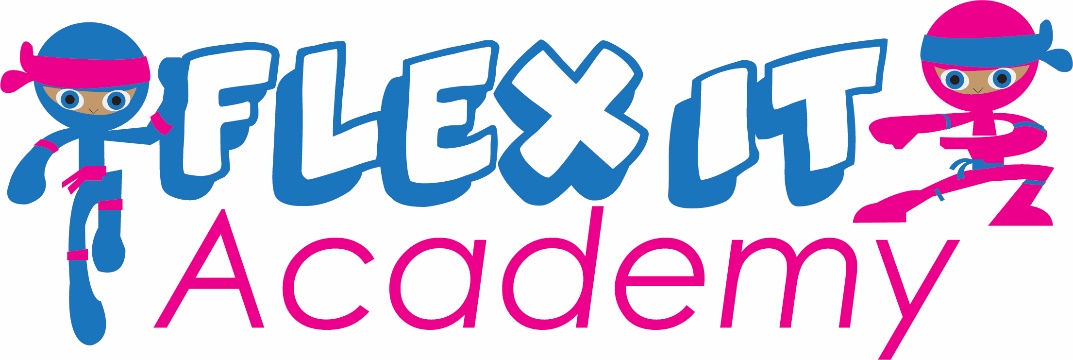 Helpful Information for us:Please email us your responses at Denise@flexitacademy.comWhat is your name and email address? What grade is your child in?Does your child have an IEP/504 Plan?Where are you located (City)?Would you like to see a campus opened near you?Do you currently have the Empowerment Scholarship Account (ESA) for your child?Would you like to tour one of our campuses?Thank you!